סטידייםרגליםבטןגב1שמיכה רגילסקוואט רגיל ידיים לפניםבטן רגילהרמת ראש בלבד2שמיכה רגל ימין על רגל שמאלעל רגל אחת, רגל שנייה נעה הצידהחצי אולריד ורגל נגדית3שמיכה רגל ימין למעלהסקוואט עם רגל אחת קדמידקירותשכיבה על הבטן הרמת חזה ורגלים ביחד4מצב 2 נמוך  30 שניות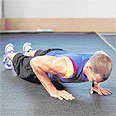 סקוואט עם רגל אחת  אחורישוכב על הגב ידיים אחרי הראש  רגלים ישרות והם עולות ויורדותבעמידה, ידיים על הראש וכיפוף של הגב לפנים5שמיכה אחורי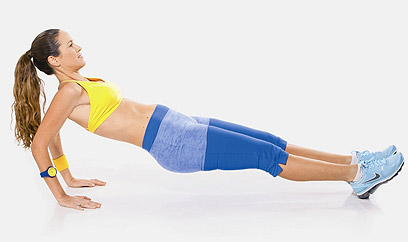 סקוואט מתפללנשען על יד אחתהרמת האגן למעלהעל הבטן ,ידיים פרושים לצדדים והרמת הראש והישארות ל 30 ש'6שמיכה קדמית ולאחריה הרמת יד למעלה ויצירת צלבהרמת רגל ימין גובה אגן ללא החזרה לקרקעירידה על המרפקים וחזרה למצב 2ישיבת שש והרמת רגל ויד נגדית 7שמיכה אחורי רגל ימין למעלהסמוך קוםסופרמן דקהשמיכה קדמית והרמת יד שמאל ורגל שמאל